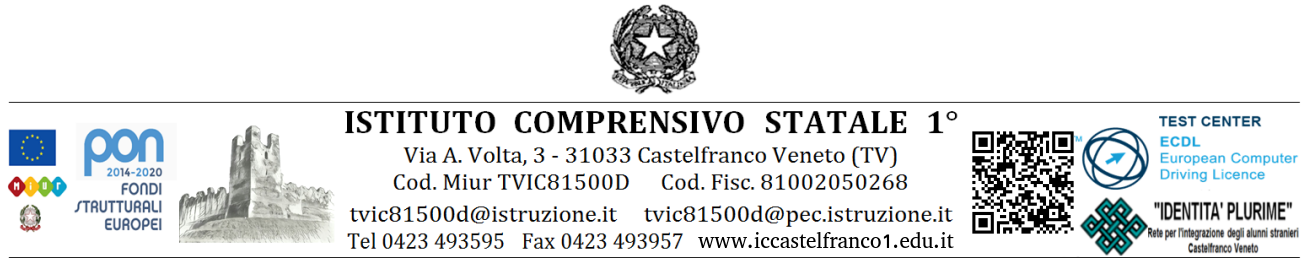 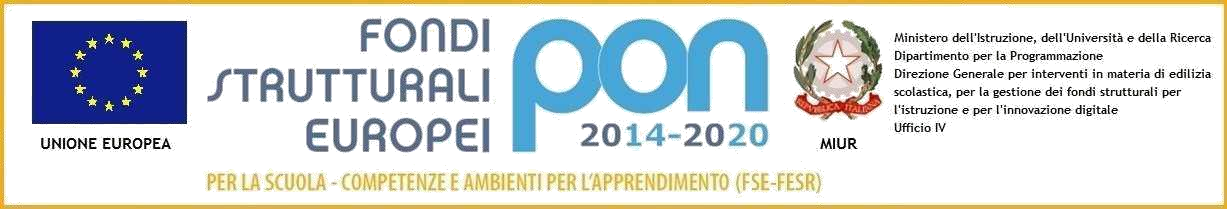 Oggetto: Fondi Strutturali Europei – Programma Operativo Nazionale “Per la scuola, competenze e ambienti per l’apprendimento 2014-2020”. Asse I – Istruzione – Fondo Sociale Europeo (FSE). Obiettivo Specifico 10.2 – Miglioramento delle competenze chiave degli allievi; Azione 10.2.1 Azioni specifiche per la scuola dell’infanzia e Azione 10.2.2. Azioni di integrazione e potenziamento delle aree disciplinari di base; di cui all’Avviso n. 4396 del 09/03/2018 Progetto  “10.2.1A-FDRPOC-VE-2019-3 Scriccioli che spiccano il volo”,  CUP:  H28H19000300001Progetto: “10.2.2A-FDRPOC-VE-2019-5 Costruire sulla roccia” CUP: H28H19000310001IL DIRIGENTE SCOLASTICOVISTO l’art. 7 commi 6 e seguenti del Decreto Legislativo 30 marzo 2001, n. 165 recante "Norme generali sull'ordinamento del lavoro alle dipendenze della Amministrazioni Pubbliche" e ss.mm.ii. ; VISTO l’art. 14 comma 3 del D.P.R. 275/99, concernente norme in materia di autonomia delle istituzioni scolastiche;VISTO il Decreto Interministeriale 129 del 2018, concernente " Regolamento concernente le Istruzioni generali sulla gestione amministrativo-contabile delle istituzioni scolastiche";VISTI i Regolamenti UE n.1303/2013 recanti disposizioni comuni sui Fondi strutturali e di investimento europei; il Regolamento UE n.1301/2013 relativo al Fondo Europeo di Sviluppo Regionale e il regolamento UE n.1304/2013 relativo al Fondo Sociale Europeo;VISTO il PON – Programma operativo Nazionale 2014IT05M2OP001 “Per la scuola – competenze e ambienti di apprendimento” approvato con Decisione C(2014) n.9952 del 17 dicembre 2014 della Commissione Europea;VISTO l’avviso pubblico n.4396 del 09/03/2018 pe per la realizzazione di progetti di potenziamento delle competenze di base in chiave innovativa, a supporto dell’offerta formativa, Azione 10.2.1 Azioni specifiche per la scuola dell’infanzia VISTA la delibera n. 9 del Collegio Docenti del 24/05/2018, di approvazione dell’adesione dell’Istituto all’Avviso Pubblico Miur prot. n. 4396 del 09/03/2018 – PON Competenze di Base seconda edizione – Potenziamento in chiave innovativa, a supporto dell’offerta formativa;VISTA la delibera n. 282 del Consiglio d’Istituto del 20/04/2018, di approvazione dell’adesione dell’Istituto all’Avviso Pubblico Miur prot. n. 4396 del 09/03/2018 - ; PON Competenze di Base seconda edizione – Potenziamento in chiave innovativa, a supporto dell’offerta formativa;VISTA la candidatura dell’Istituto n. 10111707 PON Competenze di Base seconda edizione – Potenziamento in chiave innovativa, a supporto dell’offerta formativa;VISTA la lettera di AUTORIZZAZIONE prot. n. AOODGEFID 202681 del 21/06/2019 con la quale è stato autorizzato il progetto presentato da questo Istituto, codice, 10.2.1A-FDRPOC-VE-2019-3 “ Scriccioli che spiccano il volo” elaborato e inoltrato da questo Istituto; VISTA la delibera del Consiglio di Istituto n. 35  del 25/09/2019 , di assunzione nel Programma Annuale 2019 del finanziamento suddetto;VISTI i Regolamenti UE e tutta la normativa di riferimento per la realizzazione del suddetto progetto;VISTE le indicazioni del MIUR per la realizzazione degli interventi;VISTA la nomina del dirigente scolastico in qualità di Responsabile Unico del Procedimento (R.U.P.), prot. n.7290. in data 19/12/2019.;VISTO il Piano Triennale dell’Offerta Formativa 2019/22;VISTA la Nota MIUR.AOOGGEFID 34815 del 02/08/2017, avente ad oggetto “Fondi Strutturali Europei – Programma Operativo Nazionale “Per la scuola, competenze e ambienti per l’apprendimento” 2014 – 2020 – Attività di formazione – Iter di reclutamento del personale “esperto” e relativi aspetti di natura fiscale, previdenziale e assistenziale. Chiarimenti;VISTI i criteri per la selezione di personale esterno approvati dal Consiglio di Istituto con delibera n. 272 in data 10.11.2017;RILEVATA la necessità - nell'ambito della realizzazione dei moduli previsti dal PON sopra citato- di selezionare: n. 2 unità deputate allo svolgimento dell’attività di ESPERTO non essendoci state candidature avanzate da personale interno all’Istituto come da delibera n. 2 del Collegio docenti n. 5 del 23/01/2020COMUNICAche è aperta la procedura di selezione per il reclutamento di Personale ESPERTO per l’attuazione dei 2 moduli sotto riportati del Progetto 10.2.1A-FDRPOC-VE-2019-3 “ Scriccioli che spiccano il volo” e per la selezione di un esperto per 1 modulo del Progetto: 10.2.2A-FDRPOC-VE-2019-5 “Costruire sulla roccia”.Verranno prioritariamente considerate le candidature di Esperti come persone fisiche, in subordine in assenza di candidature di persone fisiche si prenderanno in considerazione candidature di persone giuridiche.  I moduli sono della durata di 30 ore ciascuno. Scriccioli che spiccano il voloCostruire sulla rocciaIl modulo Movimento in musica Largo Asiago  è finalizzato a:dare la possibilità ai bambini di giocare con diverse modalità espressive e relazionali attraverso l’uso di differenti linguaggi (gesto, suono);stimolare in loro la curiosità verso nuovi contesti;guidare alla consapevolezza del proprio corpo, dei propri pensieri e delle proprie emozioni per raggiungere gradualmente una maggiore conoscenza di sé;far acquisire competenze comunicative attraverso una partecipazione attiva e la proposta di  nuove esperienze da elaborare ed utilizzare come mezzo comunicativo.Strategie operative/modalità operative:l’improvvisazione strumentale e motoria, l’ascolto il dialogo sonoro, l’utilizzo della voce, movimenti ritmici e motori di base, che consentono di sviluppare e potenziare la percezione, l’espressione di sé, delle proprie emozioni, della coordinazione e della postura.Il modulo Movimento in musica Borgo Padova Le motivazioni che ci portano a scrivere questo progetto sono le seguenti:• dare la possibilità ai bambini di giocare con diverse modalità espressive e relazionali attraverso l’uso di differenti linguaggi (gesto, suono, movimento, non verbale);• stimolare in loro la curiosità verso nuovi contesti,• guidare alla consapevolezza del proprio corpo, dei propripensieri e delle proprie emozioni per raggiungere gradualmente una maggiore conoscenza di sé;• acquisire competenze comunicative ad integrazione con l’ambiente esterno per favorirela partecipazione attiva, proponendo nuove esperienze da elaborare ed utilizzare come mezzo comunicativo.Strategie operative/modalità operative:Verranno proposte attività come l’improvvisazione strumentale e motoria, l’ascolto il dialogo sonoro, l’utilizzo della voce, movimenti ritmici e motori di base, che consentono di sviluppare e potenziare la percezione, l’espressione di sé, delle proprie emozioni, della coordinazione, della postura,della sintonizzazione con gli altri, della reciprocità ed intersoggettività.Tutto questo utilizzando l’elemento sonoro (strumentale e corporeo) e il movimento utilizzando ed applicando i principi e le tecniche della Musicoterapia a carattere preventivo armonizzante lo sviluppo.Il modulo Andiamo a programmareintende sviluppare negli alunni il concetto di pensiero computazionale, applicare la logica per capire, controllare, sviluppare contenuti e metodi per risolvere i problemi anche nella vita reale, facendoli diventare protagonisti nel processo di programmazione modulare. Il Progetto fa riferimento alle teorie di Papert che descrivono i vantaggi di utilizzare semplici kit di costruzione e programmazione a scopo didattico: i giovani diventano così protagonisti dell’apprendimento e creatori del proprio prodotto, invece che semplici utilizzatori passivi. E’ ormai dimostrato da innumerevoli esperienze come la robotica educativa giochi un ruolo rilevante nell’aumentare la motivazione e il coinvolgimento, nel favorire l’apprendimento learner-centered, le abilità di problem-solving, la creatività, la curiosità e il lavoro di squadra. La robotica permette di  osservare  e sperimentare concetti e teorie attraverso l’esperienza diretta e può essere considerata una sorta di “serious game”, infatti costruire o usare un robot è un modo per imparare giocando. Inoltre, grazie alla sua interdisciplinarietà, la robotica può creare un ponte tra discipline diverse, sia scientifiche che umanistiche.Il “pensiero computazionale”, che ne è il fondamento, è utile per sviluppare quelle capacità logiche e di risoluzione dei problemi necessarie alle donne e agli uomini del domani. Naturalmente le attività proposte agli alunni saranno adeguate all’età degli stessi e punteranno a sviluppare le competenze previste dalla programmazione annuale.I software utilizzati per tali attività saranno Scratch e Mblock. Per l’hardware saranno utilizzati robot basati su Arduino “Mbot” in versione wifi.REQUISITI  DI ACCESSO PER GLI ESPERTIFUNZIONI E COMPITI DELL’ESPERTOL’incarico professionale da assolvere prevede la realizzazione delle seguenti attività:Proporre un percorso formativo coerente con il progetto, completo di competenze, contenuti, attività, metodologia da seguire, criteri di valutazione;Collaborare con il tutor, il facilitatore ed il referente della valutazione e partecipare alle riunioni di carattere organizzativo;Rispettare il calendario che sarà predisposto dall’Istituzione Scolastica;Produrre e fornire ai corsisti sussidi didattici e/o schede di lavoro, e quant’altro attinente ed utile alle finalità didattiche del singolo progetto;Predisporre le verifiche per la valutazione periodica del percorso formativo;Promuovere i processi di partecipazione, operatività, collaborazione;Curare la tenuta dei registri per le parti di propria competenza;Documenta, insieme al tutor, le attività di ogni percorso per “tracciare” l’iter del processo attivato e lasciarne testimonianza nella scuola.Collaborare e fornire i dati di propria pertinenza al tutor del corso, ai fini del loro inserimento nel sistema informativo della piattaforma “Gestione Progetti PON”;Consegnare a termine del modulo il materiale elaborato (programmi didattici consuntivi, test effettuati, risultati).Predisporre, con la collaborazione del tutor, una dettagliata relazione finale. Tale relazione, da consegnare anche su supporto digitale, dovrà esplicitare le logiche, le metodologie e i risultati delle attività realizzate, nonché le positività e le criticità dell’esperienza.Documentare tutta l’attività formativa tramite l’inserimento del progetto e dei materiali richiesti nella piattaforma predisposta dall’Autorità di gestione ai fini del monitoraggio telematico.Per l’espletamento dell’incarico sono richieste, a tutti gli esperti, adeguate competenze nel campo informatico, al fine di interagire con la piattaforma PON.Si evidenzia che gli interventi mirano a:utilizzare pratiche d’insegnamento attraenti e innovative, sostenute dalla ricerca e all’implementazione di metodologie e didattiche;favorire la ricaduta nel curricolare di quanto appreso nell’extra-curricolare;favorire la trasferibilità nella pratica didattica quotidiana di metodologie e tecniche, apprese o sperimentate con gli interventi;favorire la partecipazione consapevole e condivisa.CRITERI E MODALITÀ DI SELEZIONELa selezione avverrà in coerenza con gli obiettivi programmati e secondo i criteri stabiliti dal Consiglio di Istituto.Per la selezione, si seguiranno i seguenti criteri:Aver prodotto domanda di partecipazione (allegato A) entro i termini indicati dall’avviso di selezione, con allegato “curriculum vitae” in formato europeo, copia di un documento di identità, tabella di valutazione dei titoli (allegato B);Esperienza di docenza nella disciplina oggetto del modulo formativo (anni di servizio, privilegiando ordine e grado rispetto al modulo richiesto);Congruenza dei titoli culturali e professionali con le attività di progetto;Adeguate competenze informatiche per la gestione on-line delle attività all’interno della piattaforma dei PON;Evitare il cumulo di più incarichi;A parità di punteggio: il candidato che abbia la più giovane età.La selezione e la valutazione delle domande sarà effettuata sulla base delle tabelle di valutazione dei titoli sotto riportate.TABELLA DI VALUTAZIONE ESPERTI  moduli 1,2,3Il piano di lavoro, redatto secondo l’Allegato C, sarà valutato secondo i seguenti indicatori: Coerenza e pertinenza del percorso formativo in relazione alla fascia di età dei destinatari (fino a 3 punti); Originalità e creatività del percorso formativo (fino a 3 punti); Attivazione di metodologie efficaci ed innovative (fino a 3 punti); Realizzazione di un eventuale prodotto finale (1 punto). Ultimate le operazioni di selezione e valutazione delle richieste, verranno redatte apposite e distinte graduatorie per tipologia di incarico che saranno pubblicate all’albo e sul sito internet della scuola https://www.iccastelfranco1.edu.it/.La selezione tra tutte le candidature pervenute nei termini avverrà ad opera di un Gruppo di Lavoro, appositamente costituito e presieduto dal Dirigente Scolastico.Avverso la graduatoria provvisoria gli interessati potranno avanzare formale ricorso entro 5 giorni successivi alla data di pubblicazione, con le stesse modalità con cui hanno presentato l’istanza.La graduatoria definitiva sarà pubblicata all’albo della scuola e sul sito scolastico entro i 5 giorni successivi all’ultimo giorno utile per la presentazione dei reclami.La Scuola si riserva il diritto di procedere al conferimento dell’incarico anche in presenza di un solo curriculum rispondente alle esigenze progettuali.COMPENSI PREVISTIPer l’incarico di Esperto, sarà corrisposto il compenso di € 70,00/ora, compenso omnicomprensivo, al lordo degli oneri contributivi e fiscali a carico del dipendente e dell’amministrazione.Per l’incarico di Tutor, sarà corrisposto il compenso di € 30,00/ora, compenso omnicomprensivo, al lordo degli oneri contributivi e fiscali a carico del dipendente e dell’amministrazione. onnicomprensivo, al lordo degli oneri contributivi e fiscali a carico del dipendente e dell’amministrazione.Si precisa che tutti i compensi verranno liquidati, salvo verifica delle prestazioni effettivamente rese, a conclusione delle attività del Piano e ad effettiva erogazione del finanziamento del presente Programma PON.TRATTAMENTO DEI DATI PERSONALIIl trattamento dati personali avverrà nel rispetto dell’art. 13 del D.lgs. n. 196 del 30 giugno 2003 “Codice in materia di protezione dei dati personali” (“Codice Privacy”) e successive modifiche, nonché in conformità alle disposizioni del Regolamento UE 2016/679 (“GDPR”). Il titolare del trattamento dei dati è il Dirigente Scolastico Prof.ssa Donata Sartor.MODALITÀ DI PARTECIPAZIONEGli interessati al conferimento dell’incarico dovranno produrre istanza in carta libera, utilizzando esclusivamente l’apposita modulistica (Allegati A, B, C che fanno parte del presente bando) presente sul sito https://www.iccastelfranco1.edu.it/La domanda di partecipazione (redatta secondo l’allegato A) dovrà contenere (pena l’esclusione):il curriculum vitae redatto in formato europeo;la fotocopia del documento di riconoscimento;la Tabella di valutazione dei titoli (allegato B);una Proposta di piano di lavoro (allegato C) coerente con le finalità del progetto, solo per Esperti. Tutta la documentazione dovrà pervenire entro le ore 12:00 del 12 febbraio 2020, esclusivamente tramite e-mail all’indirizzo tvic81500d@istruzione.it.Nel campo oggetto del messaggio e-mail, dovrà essere riportata una delle seguenti diciture:“Selezione Esperto PON 2014/2020 Azioni specifiche per la scuola dell'infanzia espressione corporea, attività ludiche e attività psicomotorie - Movimento in musica Largo Asiago;“Selezione Esperto PON 2014/2020 Azioni specifiche per la scuola dell'infanzia espressione corporea, attività ludiche e attività psicomotorie - Movimento in musica Borgo Padova.“Selezione Esperto PON 2014/2020  Competenze di base – Lingua madre “Andiamo a programmare”Saranno escluse le richieste pervenute con altri mezzi o oltre la data fissata.L’istanza dovrà contenere l’autorizzazione al trattamento dei dati personali ai sensi della normativa vigente.Le dichiarazioni rese, nella domanda e nel curriculum vitae, avranno valore sostitutivo di certificazione ai sensi del Decreto del Presidente della Repubblica 28/12/2000, n. 445.Ai fini dell’attribuzione dell’incarico, il Dirigente Scolastico si riserva di richiedere la documentazione a sostegno di quanto dichiarato.MODALITÀ DI DIFFUSIONE DELL’AVVISOIl presente avviso di selezione, reperibile alla pagina web https://www.iccastelfranco1.edu.it/ , viene affisso all’Albo dell’Istituto, inviato a tutto il personale tramite circolare interna, inviato all’Ufficio Scolastico Territoriale per la pubblicazione e la diffusione a tutti gli Istituti della Provincia.DISPOSIZIONI FINALIPer quanto non esplicitamente previsto nel presente bando, si applicano le disposizioni legislative vigenti attinenti alla materia.IL DIRIGENTE SCOLASTICO									   Donata Sartor 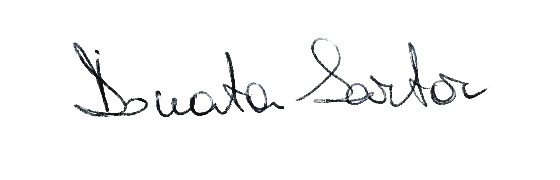 Tipologia moduloTitoloPeriodo di realizzazione Espressione corporea (attività ludiche, attività psicomotorie)Movimento in musica Largo Asiago Febbraio 2020/giugno 2020Giovedì ore 10.00/11.00Espressione corporea (attività ludiche,attività psicomotorie)Movimento in musica Borgo PadovaFebbraio 2020/giugno 2020Venerdì ore 13.00/15.00Tipologia moduloTitoloPeriodo di realizzazione Lingua madreAndiamo a programmareFebbraio/marzo 2020Numero Tipo di modulo formativoTitolo moduloRequisito di accessoEspressione corporea (attività ludiche, attività psicomotorie)Movimento in musica Largo AsiagoLaurea in Terapia della neuro e psicomotricità dell’età evolutiva o in alternativa Diploma ISEF/Laurea in Scienze Motorie con esperienze di conduzione di gruppi di psicomotricità con bambini della scuola dell’infanzia/primaria o in alternativaEspressione corporea (attività ludiche, attività psicomotorie)Movimento in musica Borgo PadovaLaurea in Terapia della neuro e psicomotricità dell’età evolutiva o in alternativa Diploma ISEF/Laurea in Scienze Motorie con esperienze di conduzione di gruppi di psicomotricità con bambini della scuola dell’infanzia/primaria o in alternativaLingua madreAndiamo a programmareesperto in possesso di laurea in ingegneria o informatica e/o eperienza in didattica laboratoriale per lo sviluppo del pensiero computazionale, di creatività digitale, coding, robotica e tinkering Titoli culturaliTitoli culturalipunteggioADiploma di Laurea specifico (Quadriennale o specialistica/magistrale) 8 pt BLaurea triennale specifica (Punteggio non cumulabile con il punto A se si tratta della stessa classe di laurea) 6 ptCDiploma di istruzione secondaria di II grado specifico (valutabile in mancanza della laurea e non cumulabile con i punti A e B) 4 ptDCorso post-laurea afferente la tipologia dell’intervento (Dottorato di ricerca, Master universitario di I e II livello 60 cfu, Corso di perfezionamento 60 cfu) 3 (fino a 9 pt) ETitoli formativi nell'ambito specifico 5 ptFPubblicazioni inerenti le attività previste 1 (fino a 3 pt) Titoli ed esperienze professionaliTitoli ed esperienze professionalipunteggioGEsperienze di docenza universitaria nel settore di pertinenza 4 (fino a 20 pt) HEsperienze di docenza in progetti PON – POR coerenti con le attività previste (della durata di almeno 30 ore) 3 (fino a 15 pt) IEsperienze di tutoraggio in progetti PON – POR coerenti con le attività previste  (della durata di almeno 30 ore) 1 (fino a 5 pt) LEsperienze di formazione coerenti con le attività previste (della durata di almeno 30 ore) 1 (fino a 5 pt) MCertificazione di competenze informatico/tecnologiche 2 (fino a 6 pt) NEsperienze professionali nel settore di pertinenza diverse dalla docenza 1 (fino a 5 pt) OCoerenza, pertinenza e originalità del Piano di lavoro presentato Fino a 10 ptA parità di punteggio verrà data precedenza al candidato più giovane. A parità di punteggio verrà data precedenza al candidato più giovane. A parità di punteggio verrà data precedenza al candidato più giovane. 